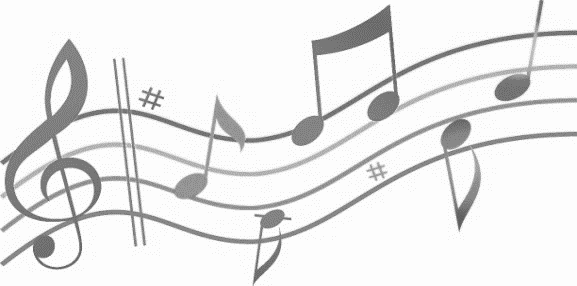 とき　 令和元年１０月１３日（日）AM１０：００～ＰＭ５：００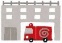 ところ  高橋家住宅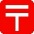 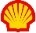  ※メイン会場の中央公民館より徒歩で約１０分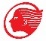 お申込み　 ９月６日（金）まで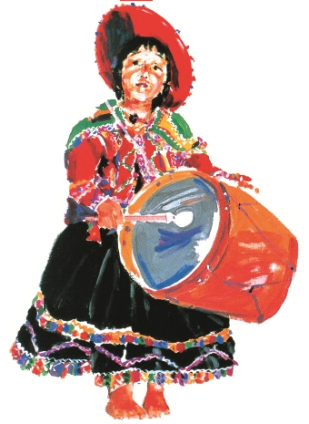 ※　演奏時間は、準備時間等も含め１グループ３０分です。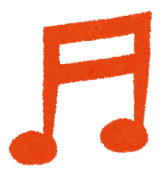 ※　まちなかコンサートへのご出演は、メインステージの出演予定時間の前後２時間をさけてお申し込みください。なお、出演希望時間が重複した場合には、事務局にて時間を調整させていただきますのでご了承願います。♪主催　ノルテ・ハポン♪・・・・・・・・・・・・・・・・・・・・　きりとり線　・・・・・・・・・・・・・・・・・・♪まちなか第２ステージ（高橋家住宅）出演申込書出演日　１０月１３日(日)     出演希望時間（○をつけてください）　　　　　　　①10:00～10:30　　②10:30～11:00　　③11:00～11:30　　④11:30～12:00　    　⑤12:00～12:30　　⑥12:30～13:00　　⑦13:00～13:30　　⑧13:30～14:00    　　⑨14:00～14:30　　⑩14:30～15:00　　⑪15:00～15:30　　⑫15:30～16:00　　　　　　　　　　 ⑬16:00～16:30　　⑭16:30～17:00　　グループ名（団体名・大学名）　　　 　　　　　　　　　　　　　　　　　　　　住 所 〒                              　　　　　　　　　　　　　　　　　　 代表者氏名                      　　　　電話番号   　 　　　　　　　       